                                          УТВЕРЖДАЮ                                          Заместитель руководителя МТУ по надзору                                        за ЯРБ Сибири и Дальнего Востока                                           Ростехнадзора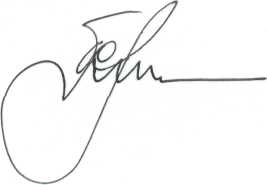                                                                           В.Т. Бородулин                                22 октября 2018 годаПрограммапроведения публичного обсуждения результатов правоприменительной практики контрольно-надзорной деятельности отделов МТУ  по надзору за ЯРБ Сибири и Дальнего Востока Ростехнадзора в ДФО за 9 месяцев 2018 годаНачальник ХОН РБ                                 Т.Т. Шамаль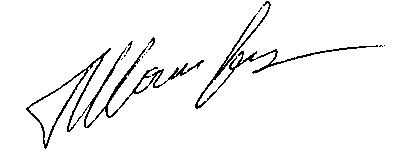 № п/пНаименование мероприятийВремяОтветственный1Регистрация участников публичного мероприятия 09.45-10.00Данилова В.Ф.2Доведение программы публичного обсуждения результатов правоприменительной практики контрольно-надзорной деятельности отделов Управления в ДФО за 9 месяцев 2018 года10.00-10.10Заместитель руководителя управления Бородулин В.Т.3Презентация доклада «Результаты правоприменительной практики контрольно-надзорной деятельности отделов Межрегионального территориального управления по надзору за ядерной и радиационной безопасностью Сибири и Дальнего Востока Ростехнадзора в Дальневосточном федеральном округе  за 9 месяцев 2018 года» 10.10-11.00Заместитель руководителя управления Бородулин В.Т.4Обсуждение проблемных вопросов, выявленных в ходе контрольно-надзорной деятельности.Ответы на вопросы участников совещания, в том числе поступивших на сайт Управления или дистанционно в ХОН РБ.11.00-12.00Заместитель руководителя управления Бородулин В.Т.,начальник ХОН РБШамаль Т.Т.5Анкетирование участников публичного мероприятия12.00-12.20Начальник ХОН РБШамаль Т.Т.6Выступления участников публичного мероприятия12.20-12.50Представители поднадзорных субъектов7Подведение итогов публичного обсуждения результатов правоприменительной практики контрольно-надзорной деятельности отделов Управления в ДФО за 9 месяцев 2018 года12.50-13.00Заместитель руководителя управления Бородулин В.Т.